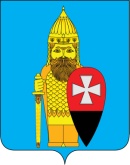 СОВЕТ ДЕПУТАТОВ ПОСЕЛЕНИЯ ВОРОНОВСКОЕ В ГОРОДЕ МОСКВЕ РЕШЕНИЕ15 мая 2019 года № 04/02Об утверждении отчета об исполнении бюджета поселения Вороновское за 2018 год   В соответствии со статьей 264.1, 264.2, 264.6 Бюджетного кодекса Российской Федерации, Законом города Москвы от 06 ноября 2002 года № 56 «Об организации местного самоуправления в городе Москве», Уставом поселения Вороновское, Решением Совета депутатов поселения Вороновское от 24 октября 2012 года № 07/02 «Об утверждении положения о бюджетном процессе в поселении Вороновское» (редакция от 28.01.2016 года № 01/04); Совет депутатов поселения Вороновское решил:   1. Утвердить отчет об исполнении бюджета поселения Вороновское за 2018 год со следующими показателями: по доходам в сумме 575 015,2 тыс. руб., по расходам в сумме 581 022,10 тыс. руб., дефицит бюджета поселения Вороновское составил 6 006,9 тыс. рублей. Источником покрытия дефицита является остаток собственных средств на начало года.    1.1. По кодам видов доходов, подвидов доходов, классификации операций сектора государственного управления, относящихся к доходам бюджета за 2018 год (приложение 1);   1.2. По кодам классификации доходов бюджета за 2018 год (приложение 2);   1.3. По ведомственной структуре расходов бюджета за 2018 год (приложение 3);   1.4. По разделам и подразделам классификации расходов бюджета за 2018 год (приложение 4);   1.5. По кодам классификации источников финансирования дефицита бюджета за 2018 год (приложение 5).   2. Принять к сведению информацию о численности муниципальных служащих органов местного самоуправления, работников муниципальных учреждений с указанием фактических затрат на их содержание за 2018 год (приложение 6);   2.1. Принять к сведению информацию о расходовании средств резервного фонда поселения Вороновское за 2018 год (приложение 7);   2.2. Принять к сведению информацию о муниципальном долге поселения Вороновское по формам долговых обязательств по состоянию на 01 января 2019 года (приложение 8).   3. Опубликовать настоящее решение в бюллетене «Московский муниципальный вестник» и разместить на официальном сайте администрации поселения Вороновское в информационно-телекоммуникационной сети «Интернет».   4. Контроль за исполнением настоящего решения возложить на Главу поселения Вороновское Исаева М.К.Глава поселения Вороновское   	                                                                    М.К. ИсаевПриложение 1к решению Совета депутатов поселения Вороновское в городе Москве от 15 мая 2019 года № 04/02Отчетоб исполнении бюджета поселения Вороновское по кодам видов доходов, подвидов доходов, классификации операций сектора государственного управления, относящихся к доходам бюджета за 2018 годПриложение 2к решению Совета депутатов поселения Вороновское в городе Москве от 15 мая 2019 года № 04/02Отчетоб исполнении доходов бюджета поселения Вороновское по кодам классификации доходов бюджета за 2018 годПриложение 3к решению Совета депутатов поселения Вороновское в городе Москве от 15 мая 2019 года № 04/02Отчетоб исполнении бюджета поселения Вороновское по ведомственной структуре расходов бюджета за 2018 годПриложение 4к решению Совета депутатов поселения Вороновское в городе Москве от 15 мая 2019 года № 04/02Отчетоб исполнении расходов бюджета поселения Вороновскоепо разделам и подразделам классификации расходов бюджета за 2018 годПриложение 5к решению Совета депутатов поселения Вороновское в городе Москве от 15 мая 2019 года № 04/02Отчетоб источниках финансирования дефицита поселения Вороновскоепо кодам классификации источников финансирования дефицита бюджета за 2018 годПриложение 6к решению Совета депутатов поселения Вороновское в городе Москве от 15 мая 2019 года № 04/02Информацияо численности муниципальных служащих органов местного самоуправления,работников муниципальных учреждений бюджетной сферы поселения Вороновское за 2018 годПриложение 7к решению Совета депутатов поселения Вороновское в городе Москве от 15 мая 2019 года № 04/02Информацияо расходовании средств резервного фонда поселения Вороновскоеза 2018 годПриложение 8к решению Совета депутатов поселения Вороновское в городе Москве от 15 мая 2019 года № 04/02Информация о муниципальном долге поселения Вороновское по формам долговых обязательствпо состоянию на 01 января 2019 годаНаименование показателейКод бюджетной классификацииУтвержденный план на 2018 год, тыс. руб.Исполнено за 2018 год, тыс. руб.% исполнения к утвержденному плану12345НАЛОГОВЫЕ И НЕНАЛОГОВЫЕ ДОХОДЫ000 1 00 00000 00 0000 000255 406,7262 421,2102,7Налоги на прибыль, доходы000 1 01 00000 00 0000 00040 503,740 943,3101,1Налог на доходы физических лиц 000 1 01 02000 01 0000 11040 503,740 943,3101,1НАЛОГИ НА ТОВАРЫ (РАБОТЫ, УСЛУГИ), РЕАЛИЗУЕМЫЕ НА ТЕРРИТОРИИ РОССИЙСКОЙ ФЕДЕРАЦИИ000 1 03 00000 00 0000 0007 423,87 340,098,9Доходы от уплаты акцизов на дизельное топливо, подлежащие распределению между бюджетами субъектов Российской Федерации и местными бюджетами с учетом установленных дифференцированных нормативов отчислений в местные бюджеты000 1 03 02230 01 0000 1102 895,33 270,5113,0Доходы от уплаты акцизов на моторные масла для дизельных и (или) карбюраторных (инжекторных) двигателей, подлежащие распределению между бюджетами субъектов Российской Федерации и местными бюджетами с учетом установленных дифференцированных нормативов отчислений в местные бюджеты000 1 03 02240 01 0000 11037,031,585,1Доходы от уплаты акцизов на автомобильный бензин, подлежащие распределению между бюджетами субъектов Российской Федерации и местными бюджетами с учетом установленных дифференцированных нормативов отчислений в местные бюджеты000 1 03 02250 01 0000 1104 490,24 770,8106,2Доходы от уплаты акцизов на прямогонный бензин, подлежащие распределению между бюджетами субъектов Российской Федерации и местными бюджетами с учетом установленных дифференцированных нормативов отчислений в местные бюджеты000 1 03 02260 01 0000 1101,3-732,8НАЛОГИ НА СОВОКУПНЫЙ ДОХОД000 1 05 00000 00 0000 00020,00,00,0Единый сельскохозяйственный налог000 1 05 03000 01 0000 11020,00,00,0НАЛОГИ НА ИМУЩЕСТВО000 1 06 00 00000 0000 000198 837,6205 850,3103,5Налог на имущество физических лиц000 1 06 01 00000 0000 1106 551,013 152,6200,8Налог на имущество физических лиц, взимаемый по ставкам, применяемый к объектам налогообложения, расположенным в границах внутригородских муниципальных образований городов федерального значения 000 1 06 01010 03 0000 1106 551,013 152,6200,8Земельный налог 000 1 06 06 00000 0000 110192 286,6192 697,7100,2Земельный налог с организаций, обладающих земельным участком, расположенным в границах внутригородских муниципальных образований городов федерального значения000 1 06 06031 03 0000 110179 900,0181 793,9101,1Земельный налог с физических лиц, обладающих земельным участком, расположенным в границах внутригородских муниципальных образований городов федерального значения000 1 06 06041 03 0000 11012 386,610 903,888,0ИТОГО НАЛОГОВЫХ ДОХОДОВ246 785,1254 133,6103,0ДОХОДЫ ОТ ИСПОЛЬЗОВАНИЯ ИМУЩЕСТВА, НАХОДЯЩЕГОСЯ В ГОСУДАРСТВЕННОЙ И МУНИЦИПАЛЬНОЙ СОБСТВЕННОСТИ000 1 11 00000 00 0000 0008 621,68 287,696,1Доходы, получаемые в виде арендной либо иной платы за передачу в возмездное пользование государственного и муниципального имущества (за исключением имущества бюджетных и автономных учреждений, а также имущества государственных и муниципальных унитарных предприятий, в том числе казенных)000 1 11 05000 00 0000 1208 163,68 190,4100,3Доходы, получаемые в виде арендной платы за земельные участки, государственная собственность на которые не разграничена и которые расположены в границах городов федерального значения, а также средства от продажи права на заключение договоров аренды указанных земельных участков000 1 11 05011 02 8001 1205 599,05 272,894,2Доходы от сдачи в аренду имущества, находящегося в оперативном управлении органов управления внутригородских муниципальных образований городов федерального значения и созданных ими учреждений (за исключением имущества муниципальных бюджетных и автономных учреждений)000 1 11 05033 03 0000 1202 564,62 917,6113,8Прочие доходы от использования имущества и прав, находящихся в государственной и муниципальной собственности (за исключением имущества бюджетных и автономных учреждений, а также имущества государственных и муниципальных унитарных предприятий, в том числе казенных)000 1 11 09000 00 0000 120458,097,221,2Прочие поступления от использования имущества, находящегося в собственности внутригородских муниципальных образований городов федерального значения (за исключением имущества муниципальных бюджетных и автономных учреждений, а также имущества муниципальных унитарных предприятий, в том числе казенных)000 1 11 09043 03 0000 120458,097,221,2ИТОГО НЕНАЛОГОВЫХ ДОХОДОВ8 621,68 287,696,1БЕЗВОЗМЕЗДНЫЕ ПОСТУПЛЕНИЯ000 2 00 00000 00 0000 000333 178,1312 594,093,8БЕЗВОЗМЕЗДНЫЕ ПОСТУПЛЕНИЯ ОТ ДРУГИХ БЮДЖЕТОВ БЮДЖЕТНОЙ СИСТЕМЫ РОССИЙСКОЙ ФЕДЕРАЦИИ000 2 02 00000 00 0000 000333 178,1315 206,594,6Субсидии бюджетам бюджетной системы Российской Федерации (межбюджетные субсидии)000 2 02 20000 00 0000 151332 153,0314 181,494,6Прочие субсидии бюджетам внутригородских муниципальных образований городов федерального значения  000 2 02 29999 03 0000 151332 153,0314 181,494,6Прочие субсидии бюджетам внутригородских муниципальных образований городов федерального значения (на ремонт объектов дорожного хозяйства)000 2 02 29999 03 0007 151229 891,5226 964,898,7Прочие субсидии бюджетам внутригородских муниципальных образований городов федерального значения (на содержание объектов дорожного хозяйства)000 2 02 29999 03 0008 15146 694,532 699,770,0Прочие субсидии бюджетам внутригородских муниципальных образований городов федерального значения (на благоустройство территории жилой застройки)000 2 02 29999 03 0009 151 42 952,042 952,0100,0Прочие субсидии бюджетам внутригородских муниципальных образований городов федерального значения (на осуществление мероприятий по отлову и содержанию безнадзорных животных, обитающих на территории ТиНАО города Москвы)000 2 02 29999 03 0016 1512 022,0971,948,1Прочие субсидии бюджетам внутригородских муниципальных образований городов федерального значения (на организацию обустройства мест массового отдыха населения)000 2 02 29999 03 0017 15110 593,010 593,0100,0Субвенции бюджетам бюджетной системы Российской Федерации000 2 02 30000 00 0000 1511 025,11 025,1100,0Субвенции бюджетам внутригородских муниципальных образований городов федерального значения на осуществление первичного воинского учета на территориях, где отсутствуют военные комиссариаты000 2 02 35118 03 0000 1511 025,11 025,1100,0ИТОГО ДОХОДОВ С УЧЕТОМ БЕЗВОЗМЕЗДНЫХ ПОСТУПЛЕНИЙ588 584,8575 015,297,7ВОЗВРАТ ОСТАТКОВ СУБСИДИЙ, СУБВЕНЦИЙ И ИНЫХ МЕЖБЮДЖЕТНЫХ ТРАНСФЕРТОВ, ИМЕЮЩИХ ЦЕЛЕВОЕ НАЗНАЧЕНИЕ, ПРОШЛЫХ ЛЕТ000 2 19 00000 03 0000 0000,0-2 612,50,0Возврат остатков субсидий, субвенций и иных межбюджетных трансфертов, имеющих целевое назначение, прошлых лет из бюджетов внутригородских муниципальных образований городов федерального значения 000 2 19 60010 03 0000 1510,0-2 612,50,0ВСЕГО ДОХОДОВ588 584,8575 015,297,7Наименование показателейАдминистраторГруппа       Подгруппа                Статья               Подстатья Элемент ПрограммаЭкономическая классификацияУтвержденный план на 2018 год, тыс. руб.Исполнено за 2018 год,           тыс. руб.%                       исполнения к утвержденному плану1234567ДОХОДЫ БЮДЖЕТА - ИТОГО0008 50 00000 00 0000588 584,8575 015,297,7Налог на доходы физических лиц1821 01 02000 01 000011040 503,740 943,3101,1Доходы от уплаты акцизов на дизельное топливо, подлежащие распределению между бюджетами субъектов Российской Федерации и местными бюджетами с учетом установленных дифференцированных нормативов отчислений в местные бюджеты1001 03 02230 01 00001102 895,33 270,5113,0Доходы от уплаты акцизов на моторные масла для дизельных и (или) карбюраторных (инжекторных) двигателей, подлежащие распределению между бюджетами субъектов Российской Федерации и местными бюджетами с учетом установленных дифференцированных нормативов отчислений в местные бюджеты1001 03 02240 01 000011037,031,585,1Доходы от уплаты акцизов на автомобильный бензин, подлежащие распределению между бюджетами субъектов Российской Федерации и местными бюджетами с учетом установленных дифференцированных нормативов отчислений в местные бюджеты1001 03 02250 01 00001104 490,24 770,8106,2Доходы от уплаты акцизов на прямогонный бензин, подлежащие распределению между бюджетами субъектов Российской Федерации и местными бюджетами с учетом установленных дифференцированных нормативов отчислений в местные бюджеты1001 03 02260 01 00001101,3-732,8-56 369,2Единый сельскохозяйственный налог1821 05 03000 01 000011020,00,00,0Налог на имущество физических лиц, взимаемый по ставкам, применяемый к объектам налогообложения, расположенным в границах внутригородских муниципальных образований городов федерального значения 1821 06 01010 03 00001106 551,013 152,6200,8Земельный налог с организаций, обладающих земельным участком, расположенным в границах внутригородских муниципальных образований городов федерального значения1821 06 06031 03 0000110179 900,0181 793,9101,1Земельный налог с физических лиц, обладающих земельным участком, расположенным в границах внутригородских муниципальных образований городов федерального значения1821 06 06041 03 000011012 386,610 903,888,0Доходы, получаемые в виде арендной платы за земельные участки, государственная собственность на которые не разграничена и которые расположены в границах городов федерального значения, а также средства от продажи права на заключение договоров аренды указанных земельных участков0711 11 05011 02 80011205 599,05 272,894,2Доходы от сдачи в аренду имущества, находящегося в оперативном управлении органов управления внутригородских муниципальных образований городов федерального значения и созданных ими учреждений (за исключением имущества муниципальных бюджетных и автономных учреждений)9001 11 05033 03 00001202 564,62 917,6113,8Прочие поступления от использования имущества, находящегося в собственности внутригородских муниципальных образований городов федерального значения (за исключением имущества муниципальных бюджетных и автономных учреждений, а также имущества муниципальных унитарных предприятий, в том числе казенных)9001 11 09043 03 0000120458,097,221,2Прочие субсидии бюджетам внутригородских муниципальных образований городов федерального значения (на ремонт объектов дорожного хозяйства)9002 02 29999 03 0007151229 891,5226 964,898,7Прочие субсидии бюджетам внутригородских муниципальных образований городов федерального значения (на содержание объектов дорожного хозяйства)9002 02 29999 03 000815146 694,532 699,770,0Прочие субсидии бюджетам внутригородских муниципальных образований городов федерального значения (на благоустройство территории жилой застройки)9002 02 29999 03 000915142 952,042 952,0100,0Прочие субсидии бюджетам внутригородских муниципальных образований городов федерального значения (на осуществление мероприятий по отлову и содержанию безнадзорных животных, обитающих на территории ТиНАО города Москвы)9002 02 29999 03 00161512 022,0971,948,1Прочие субсидии бюджетам внутригородских муниципальных образований городов федерального значения (на организацию обустройства мест массового отдыха населения)9002 02 29999 03 001715110 593,010 593,0100,0Субвенции бюджетам внутригородских муниципальных образований городов федерального значения на осуществление первичного воинского учета на территориях, где отсутствуют военные комиссариаты9002 02 35118 03 00001511 025,11 025,1100,0Возврат остатков субсидий, субвенций и иных межбюджетных трансфертов, имеющих целевое назначение, прошлых лет из бюджетов внутригородских муниципальных образований городов федерального значения 9002 19 60010 03 00001510,0-2 612,50,0Наименование КБКГлРЗПРКЦСРКВРУтвержденный план на 2018 год, тыс. руб.Исполнено за 2018 год, тыс. руб.% исполнения к утвержденному плану123456789Администрация поселения Вороновское900000000 0 00 00000000601 265,90 581 022,10 96,6ОБЩЕГОСУДАРСТВЕННЫЕ ВОПРОСЫ900010000 0 00 0000000082 742,00 82 742,00 100,0Функционирование законодательных (представительных) органов государственной власти и представительных органов муниципальных образований900010300 0 00 000000001 004,00 1 004,00 100,0Деятельность органов муниципальной власти по руководству и управлению в сфере установленных функций органов муниципальной власти поселения900010331 0 00 000000001 004,00 1 004,00 100,0Представительные органы внутригородских муниципальных образований900010331 А 00 000000001 004,00 1 004,00 100,0Функционирование представительных органов внутригородских муниципальных образований900010331 А 01 000000001 004,00 1 004,00 100,0Депутаты Совета депутатов внутригородского муниципального образования900010331 А 01 002000001 004,00 1 004,00 100,0Иные выплаты, за исключением фонда оплаты труда государственных (муниципальных) органов, лицам, привлекаемым согласно законодательству для выполнения отдельных полномочий900010331 А 01 00200123924,00 924,00 100,0Прочая закупка товаров, работ и услуг для обеспечения государственных (муниципальных) нужд900010331 А 01 0020024480,00 80,00 100,0Функционирование Правительства Российской Федерации, высших исполнительных органов государственной власти субъектов Российской Федерации, местных администраций900010400 0 00 0000000081 738,00 81 738,00 100,0Деятельность органов муниципальной власти по руководству и управлению в сфере установленных функций органов муниципальной власти поселения900010431 0 00 0000000081 738,00 81 738,00 100,0Исполнительные органы внутригородских муниципальных образований900010431 Б 00 0000000081 738,00 81 738,00 100,0Функционирование исполнительных органов внутригородских муниципальных образований900010431 Б 01 0000000081 738,00 81 738,00 100,0Руководитель администрации / аппарата Совета депутатов900010431 Б 01 001000004 777,00 4 777,00 100,0Фонд оплаты труда государственных (муниципальных) органов900010431 Б 01 001001213 684,90 3 684,90 100,0Иные выплаты персоналу государственных (муниципальных) органов, за исключением фонда оплаты труда900010431 Б 01 00100122345,60 345,60 100,0Взносы по обязательному социальному страхованию на выплаты денежного содержания и иные выплаты работникам государственных (муниципальных) органов900010431 Б 01 00100129746,50 746,50 100,0Обеспечение деятельности администрации в части содержания муниципальных служащих для решения вопросов местного значения900010431 Б 01 0050000076 961,00 76 961,00 100,0Фонд оплаты труда государственных (муниципальных) органов900010431 Б 01 0050012144 152,70 44 152,70 100,0Иные выплаты персоналу государственных (муниципальных) органов, за исключением фонда оплаты труда900010431 Б 01 0050012210 687,40 10 687,40 100,0Иные выплаты, за исключением фонда оплаты труда государственных (муниципальных) органов, лицам, привлекаемым согласно законодательству для выполнения отдельных полномочий900010431 Б 01 00500123410,60 410,60 100,0Взносы по обязательному социальному страхованию на выплаты денежного содержания и иные выплаты работникам государственных (муниципальных) органов900010431 Б 01 0050012913 111,90 13 111,90 100,0Прочая закупка товаров, работ и услуг для обеспечения государственных (муниципальных) нужд900010431 Б 01 005002448 398,00 8 398,00 100,0Уплата прочих налогов, сборов900010431 Б 01 00500852135,10 135,10 100,0Уплата иных платежей900010431 Б 01 0050085365,30 65,30 100,0НАЦИОНАЛЬНАЯ ОБОРОНА900020000 0 00 000000001 025,10 1 025,10 100,0Мобилизационная и вневойсковая подготовка900020300 0 00 000000001 025,10 1 025,10 100,0Мобилизационная и вневойсковая подготовка900020317 0 00 000000001 025,10 1 025,10 100,0Субвенции на осуществление полномочий по первичному воинскому учету на территориях. где отсутствуют военные комиссариаты900020317 1 00 511800001 025,10 1 025,10 100,0Фонд оплаты труда государственных (муниципальных) органов900020317 1 00 51180121761,10 761,10 100,0Взносы по обязательному социальному страхованию на выплаты денежного содержания и иные выплаты работникам государственных (муниципальных) органов900020317 1 00 51180129229,90 229,90 100,0Прочая закупка товаров, работ и услуг для обеспечения государственных (муниципальных) нужд900020317 1 00 5118024434,10 34,10 100,0НАЦИОНАЛЬНАЯ БЕЗОПАСНОСТЬ И ПРАВООХРАНИТЕЛЬНАЯ ДЕЯТЕЛЬНОСТЬ900030000 0 00 00000000630,00 630,00 100,0Защита населения и территории от чрезвычайных ситуаций природного и техногенного характера, гражданская оборона900030900 0 00 00000000470,00 470,00 100,0Обеспечение безопасности жизнедеятельности населения на территории поселения900030921 0 00 00000000470,00 470,00 100,0Мероприятия по ГО, защите населения и территории поселения от ЧС природного и техногенного характера900030921 8 00 00000000470,00 470,00 100,0Предупреждение и ликвидация последствий ЧС и стихийных бедствий природного и техногенного характера900030921 8 01 00000000470,00 470,00 100,0Прочая закупка товаров, работ и услуг для обеспечения государственных (муниципальных) нужд900030921 8 01 00000244470,00 470,00 100,0Другие вопросы в области национальной безопасности и правоохранительной деятельности900031400 0 00 00000000160,00 160,00 100,0Прочие мероприятия в части обеспечения безопасности жизнедеятельности населения на территории поселения900031424 0 00 00000000160,00 160,00 100,0Реализация других функций, связанных с обеспечением национальной безопасности и правоохранительной деятельности900031424 7 00 00000000160,00 160,00 100,0Прочая закупка товаров, работ и услуг для обеспечения государственных (муниципальных) нужд900031424 7 00 00000244160,00 160,00 100,0НАЦИОНАЛЬНАЯ ЭКОНОМИКА900040000 0 00 0000000055 693,00 55 693,00 100,0Дорожное хозяйство (дорожные фонды)900040900 0 00 0000000055 629,40 55 629,40 100,0Деятельность органов муниципальной власти по руководству и управлению в сфере установленных функций органов муниципальной власти поселения900040931 0 00 0000000055 629,40 55 629,40 100,0Софинансирование расходных обязательств при предоставлении субсидии на развитие автомобильных дорог и улично-дорожной сети900040931 5 00 0000000055 629,40 55 629,40 100,0Софинансирование расходных обязательств при предоставлении субсидии на развитие автомобильных дорог и улично-дорожной сети900040931 5 02 0000000055 629,40 55 629,40 100,0Софинансирование расходных обязательств на ремонт объектов дорожного хозяйства900040931 5 02 S030100023 587,30 23 587,30 100,0Прочая закупка товаров, работ и услуг для обеспечения государственных (муниципальных) нужд900040931 5 02 S030124423 587,30 23 587,30 100,0Софинансирование расходных обязательств на разметку объектов дорожного хозяйства900040931 5 02 S030200022,00 22,00 100,0Прочая закупка товаров, работ и услуг для обеспечения государственных (муниципальных) нужд900040931 5 02 S030224422,00 22,00 100,0Софинансирование расходных обязательств на содержание объектов дорожного хозяйства900040931 5 02 S030300032 020,10 32 020,10 100,0Прочая закупка товаров, работ и услуг для обеспечения государственных (муниципальных) нужд900040931 5 02 S030324432 020,10 32 020,10 100,0Другие вопросы в области национальной экономики900041200 0 00 0000000063,60 63,60 100,0Непрограммные направления деятельности органов муниципальной власти в области строительства, архитектуры и градостроительства900041233 0 00 0000000063,60 63,60 100,0Непрограммные направления деятельности органов муниципальной власти в области строительства, архитектуры и градостроительства900041233 8 00 0000000063,60 63,60 100,0Мероприятия в области строительства, архитектуры и градостроительства900041233 8 00 0100000063,60 63,60 100,0Прочая закупка товаров, работ и услуг для обеспечения государственных (муниципальных) нужд900041233 8 00 0100024463,60 63,60 100,0ЖИЛИЩНО-КОММУНАЛЬНОЕ ХОЗЯЙСТВО900050000 0 00 00000000417 755,90 397 512,10 95,2Жилищное хозяйство900050100 0 00 0000000014 110,10 14 110,10 100,0Жилищное хозяйство900050105 0 00 000000004 139,50 4 139,50 100,0Капитальный ремонт и модернизация жилищного фонда900050105 В 00 000000004 139,50 4 139,50 100,0Мероприятия по капитальному ремонту многоквартирных домов900050105 В 01 000000004 139,50 4 139,50 100,0Взносы на капитальный ремонт общего имущества в многоквартирных домах900050105 В 01 010000004 139,50 4 139,50 100,0Прочая закупка товаров, работ и услуг для обеспечения государственных (муниципальных) нужд900050105 В 01 010002444 139,50 4 139,50 100,0Направления деятельности органов местного самоуправления внутригородского муниципального образования900050135 0 00 000000009 970,60 9 970,60 100,0Мероприятия в области жилищного хозяйства900050135 0 03 000000009 970,60 9 970,60 100,0Прочая закупка товаров, работ и услуг для обеспечения государственных (муниципальных) нужд900050135 0 03 000002449 970,60 9 970,60 100,0Коммунальное хозяйство900050200 0 00 00000000322,70 322,70 100,0Направления деятельности органов местного самоуправления внутригородского муниципального образования900050235 0 00 00000000322,70 322,70 100,0Мероприятия в области коммунального хозяйства900050235 1 00 00000000322,70 322,70 100,0Мероприятия в области коммунального хозяйства900050235 1 00 05100000322,70 322,70 100,0Прочая закупка товаров, работ и услуг для обеспечения государственных (муниципальных) нужд900050235 1 00 05100244322,70 322,70 100,0Благоустройство900050300 0 00 00000000403 323,10 383 079,30 95,0Развитие транспортной системы900050301 0 00 00000000287 127,20 270 029,50 94,0Автомобильные дороги и улично-дорожная сеть900050301 Д 00 00000000287 127,20 270 029,50 94,0Ремонт объектов дорожного хозяйства и автомобильных дорог900050301 Д 03 00000000229 891,50 226 964,80 98,7Субсидии на ремонт объектов дорожного хозяйства900050301 Д 03 00200000229 891,50 226 964,80 98,7Прочая закупка товаров, работ и услуг для обеспечения государственных (муниципальных) нужд900050301 Д 03 00200244229 891,50 226 964,80 98,7Содержание объектов дорожного хозяйства и автомобильных дорог900050301 Д 05 0000000057 235,70 43 064,70 75,2Субсидии на содержание объектов дорожного хозяйства900050301 Д 05 0050000057 235,70 43 064,70 75,2Прочая закупка товаров, работ и услуг для обеспечения государственных (муниципальных) нужд900050301 Д 05 0050024457 235,70 43 064,70 75,2Мероприятия по отлову и содержанию безнадзорных животных900050302 0 00 000000002 022,00 968,80 47,9Мероприятия по отлову и содержанию безнадзорных животных, обитающих на территории ТиНАО города Москвы900050302 3 00 000000002 022,00 968,80 47,9Осуществление мероприятий по отлову и содержанию безнадзорных животных, обитающих на территории ТиНАО города Москвы900050302 3 05 000000002 022,00 968,80 47,9Субсидии на осуществление мероприятий по отлову и содержанию безнадзорных животных, обитающих на территории поселения Вороновское900050302 3 05 002000002 022,00 968,80 47,9Прочая закупка товаров, работ и услуг для обеспечения государственных (муниципальных) нужд900050302 3 05 002002442 022,00 968,80 47,9Благоустройство территорий жилой застройки900050305 0 00 0000000042 964,00 40 871,10 95,1Благоустройство территорий жилой застройки900050305 Д 00 0000000042 964,00 40 871,10 95,1Мероприятия по благоустройству территории жилой застройки900050305 Д 02 0000000042 964,00 40 871,10 95,1Субсидии на благоустройство территорий жилой застройки900050305 Д 02 0020000042 964,00 40 871,10 95,1Прочая закупка товаров, работ и услуг для обеспечения государственных (муниципальных) нужд900050305 Д 02 0020024442 964,00 40 871,10 95,1Субсидии бюджетам внутригородских муниципальных образований на организацию обустройства мест массового отдыха населения900050313 0 00 0000000010 593,00 10 593,00 100,0Субсидии бюджетам внутригородских муниципальных образований на организацию обустройства мест массового отдыха населения900050313 Б 00 0000000010 593,00 10 593,00 100,0Субсидии бюджетам внутригородских муниципальных образований на организацию обустройства мест массового отдыха населения900050313 Б 28 0000000010 593,00 10 593,00 100,0Субсидии бюджетам внутригородских муниципальных образований на организацию обустройства мест массового отдыха населения900050313 Б 28 0010000010 593,00 10 593,00 100,0Прочая закупка товаров, работ и услуг для обеспечения государственных (муниципальных) нужд900050313 Б 28 0010024410 593,00 10 593,00 100,0Мероприятия по содержанию объектов благоустройства в границах внутригородских муниципальных образований900050360 0 00 0000000060 616,90 60 616,90 100,0Уличное освещение900050360 0 01 00000000583,30 583,30 100,0Прочая закупка товаров, работ и услуг для обеспечения государственных (муниципальных) нужд900050360 0 01 00000244583,30 583,30 100,0Мероприятия по содержанию объектов озеленения900050360 0 03 00000000638,00 638,00 100,0Озеленение900050360 0 03 01000000638,00 638,00 100,0Прочая закупка товаров, работ и услуг для обеспечения государственных (муниципальных) нужд900050360 0 03 01000244638,00 638,00 100,0Прочие мероприятия по благоустройству900050360 0 05 0000000059 395,60 59 395,60 100,0Прочие мероприятия по благоустройству900050360 0 05 0100000052 938,00 52 938,00 100,0Прочая закупка товаров, работ и услуг для обеспечения государственных (муниципальных) нужд900050360 0 05 0100024452 938,00 52 938,00 100,0Софинансирование расходных обязательств на благоустройство жилой застройки900050360 0 05 S10000006 457,60 6 457,60 100,0Прочая закупка товаров, работ и услуг для обеспечения государственных (муниципальных) нужд900050360 0 05 S10002446 457,60 6 457,60 100,0ОБРАЗОВАНИЕ900070000 0 00 00000000419,70 419,70 100,0Молодежная политика  900070700 0 00 00000000419,70 419,70 100,0Направления деятельности органов местного самоуправления внутригородского муниципального образования900070735 0 00 00000000419,70 419,70 100,0Прочие направления деятельности органов местного самоуправления внутригородского муниципального образования900070735 Е 00 00000000419,70 419,70 100,0Прочие непрограммные направления деятельности органов местного самоуправления900070735 Е 01 00000000419,70 419,70 100,0Молодежная политика и оздоровление детей, другие вопросы в области образования, праздничные и социально значимые мероприятия для населения900070735 Е 01 00500000419,70 419,70 100,0Прочая закупка товаров, работ и услуг для обеспечения государственных (муниципальных) нужд900070735 Е 01 00500244419,70 419,70 100,0КУЛЬТУРА, КИНЕМАТОГРАФИЯ900080000 0 00 0000000027 926,20 27 926,20 100,0Культура900080100 0 00 0000000027 926,20 27 926,20 100,0Развитие культуры в сфере обеспечения досуга населения поселения900080145 0 00 000000002 840,10 2 840,10 100,0Мероприятия в сфере культуры и кинематографии900080145 0 85 000000002 840,10 2 840,10 100,0Прочая закупка товаров, работ и услуг для обеспечения государственных (муниципальных) нужд900080145 0 85 000002442 840,10 2 840,10 100,0Оказание муниципальными учреждениями муниципальных услуг, выполнение работ900080148 0 00 0000000025 086,10 25 086,10 100,0Функционирование бюджетных учреждений900080148 2 00 0000000025 086,10 25 086,10 100,0Деятельность подведомственных учреждений900080148 2 99 0000000025 086,10 25 086,10 100,0Обеспечение деятельности подведомственных учреждений900080148 2 99 0100000025 086,10 25 086,10 100,0Субсидии бюджетным учреждениям на финансовое обеспечение государственного (муниципального) задания900080148 2 99 0100061125 086,10 25 086,10 100,0СОЦИАЛЬНАЯ ПОЛИТИКА900100000 0 00 000000001 079,40 1 079,40 100,0Пенсионное обеспечение900100100 0 00 00000000664,40 664,40 100,0Направления деятельности органов местного самоуправления внутригородского муниципального образования900100135 0 00 00000000664,40 664,40 100,0Непрограммные направления деятельности по расходным обязательствам администраций муниципальных образований900100135 П 00 00000000664,40 664,40 100,0Доплата к пенсиям, дополнительное пенсионное обеспечение900100135 П 01 00000000664,40 664,40 100,0Доплаты к пенсиям государственных служащих субъектов Российской Федерации и муниципальных служащих900100135 П 01 01500000664,40 664,40 100,0Иные пенсии, социальные доплаты к пенсиям900100135 П 01 01500312664,40 664,40 100,0Социальное обеспечение населения900100300 0 00 00000000415,00 415,00 100,0Социальная поддержка населения, ветеранов и граждан старшего поколения поселения900100373 0 00 00000000415,00 415,00 100,0Социальные выплаты900100373 7 00 00000000415,00 415,00 100,0Пособия, компенсации и иные социальные выплаты гражданам, кроме публичных нормативных обязательств900100373 7 00 0000032193,60 93,60 100,0Пособия по социальной помощи населению900100373 7 00 00000323321,40 321,40 100,0ФИЗИЧЕСКАЯ КУЛЬТУРА И СПОРТ900110000 0 00 0000000013 954,60 13 954,60 100,0Физическая культура900110100 0 00 0000000013 954,60 13 954,60 100,0Оказание муниципальными учреждениями муниципальных услуг, выполнение работ900110148 0 00 0000000013 954,60 13 954,60 100,0Функционирование бюджетных учреждений900110148 2 00 0000000013 954,60 13 954,60 100,0Деятельность подведомственных учреждений900110148 2 99 0000000013 954,60 13 954,60 100,0Обеспечение деятельности подведомственных учреждений900110148 2 99 0100000013 954,60 13 954,60 100,0Субсидии бюджетным учреждениям на финансовое обеспечение государственного (муниципального) задания900110148 2 99 0100061110 941,00 10 941,00 100,0Субсидии бюджетным учреждениям на иные цели900110148 2 99 010006123 013,60 3 013,60 100,0СРЕДСТВА МАССОВОЙ ИНФОРМАЦИИ900120000 0 00 0000000040,00 40,00 100,0Периодическая печать и издательства900120200 0 00 0000000040,00 40,00 100,0Направления деятельности органов местного самоуправления внутригородского муниципального образования900120235 0 00 0000000040,00 40,00 100,0Прочие направления деятельности органов местного самоуправления внутригородского муниципального образования900120235 Е 00 0000000040,00 40,00 100,0Прочие непрограммные направления деятельности органов местного самоуправления900120235 Е 01 0000000040,00 40,00 100,0Периодическая печать и издательства, другие вопросы в области средств массовой информации и обслуживание муниципального долга900120235 Е 01 0030000040,00 40,00 100,0Уплата иных платежей900120235 Е 01 0030085340,00 40,00 100,0ИТОГО96601 265,90 581 022,10 96,6Наименование главного распорядителя кредитовКод бюджетной классификацииКод бюджетной классификацииКод бюджетной классификацииУтвержденный план на 2018 год, тыс. руб.Исполнено за 2018 год, тыс. руб.% исполнения к утвержденному плану12223 4 5Администрация поселения Вороновское000000000 0 00 00000 000601 265,90 581 022,10 96,6ОБЩЕГОСУДАРСТВЕННЫЕ ВОПРОСЫ000010000 0 00 00000 00082 742,00 82 742,00 100,0Функционирование законодательных (представительных) органов государственной власти и представительных органов муниципальных образований000010300 0 00 00000 0001 004,00 1 004,00 100,0Деятельность органов государственной (муниципальной) власти по руководству и управлению в сфере установленных функций органов государственной (муниципальной) власти поселения000010331 0 00 00000 0001 004,00 1 004,00 100,0Представительные органы внутригородских муниципальных образований000010331 А 00 00000 0001 004,00 1 004,00 100,0Функционирование представительных органов внутригородских муниципальных образований000010331 А 01 00000 0001 004,00 1 004,00 100,0Депутаты Совета депутатов внутригородского муниципального образования000010331 А 01 00200 0001 004,00 1 004,00 100,0Иные выплаты, за исключением фонда оплаты труда государственных (муниципальных) органов, лицам, привлекаемым согласно законодательству для выполнения отдельных полномочий000010331 А 01 00200 123924,00 924,00 100,0Прочая закупка товаров, работ и услуг для обеспечения государственных (муниципальных) нужд000010331 А 01 00200 24480,00 80,00 100,0Функционирование Правительства Российской Федерации, высших исполнительных органов государственной власти субъектов Российской Федерации, местных администраций000010400 0 00 00000 00081 738,00 81 738,00 100,0Деятельность органов муниципальной власти по руководству и управлению в сфере установленных функций органов муниципальной власти поселения000010431 0 00 00000 00081 738,00 81 738,00 100,0Исполнительные органы внутригородских муниципальных образований000010431 Б 00 00000 00081 738,00 81 738,00 100,0Функционирование исполнительных органов внутригородских муниципальных образований000010431 Б 01 00000 00081 738,00 81 738,00 100,0Руководитель администрации / аппарата Совета депутатов000010431 Б 01 00100 0004 777,00 4 777,00 100,0Фонд оплаты труда государственных (муниципальных) органов000010431 Б 01 00100 1213 684,90 3 684,90 100,0Иные выплаты персоналу государственных (муниципальных) органов, за исключением фонда оплаты труда000010431 Б 01 00100 122345,60 345,60 100,0Взносы по обязательному социальному страхованию на выплаты денежного содержания и иные выплаты работникам государственных (муниципальных) органов000010431 Б 01 00100 129746,50 746,50 100,0Обеспечение деятельности администрации в части содержания муниципальных служащих для решения вопросов местного значения000010431 Б 01 00500 00076 961,00 76 961,00 100,0Фонд оплаты труда государственных (муниципальных) органов000010431 Б 01 00500 12144 152,70 44 152,70 100,0Иные выплаты персоналу государственных (муниципальных) органов, за исключением фонда оплаты труда000010431 Б 01 00500 12210 687,40 10 687,40 100,0Иные выплаты, за исключением фонда оплаты труда государственных (муниципальных) органов, лицам, привлекаемым согласно законодательству для выполнения отдельных полномочий000010431 Б 01 00500 123410,60 410,60 100,0Взносы по обязательному социальному страхованию на выплаты денежного содержания и иные выплаты работникам государственных (муниципальных) органов000010431 Б 01 00500 12913 111,90 13 111,90 100,0Прочая закупка товаров, работ и услуг для обеспечения государственных (муниципальных) нужд000010431 Б 01 00500 2448 398,00 8 398,00 100,0Уплата прочих налогов, сборов000010431 Б 01 00500 852135,10 135,10 100,0Уплата иных платежей000010431 Б 01 00500 85365,30 65,30 100,0НАЦИОНАЛЬНАЯ ОБОРОНА000020000 0 00 00000 0001 025,10 1 025,10 100,0Мобилизационная и вневойсковая подготовка000020300 0 00 00000 0001 025,10 1 025,10 100,0Мобилизационная и вневойсковая подготовка000020317 0 00 00000 0001 025,10 1 025,10 100,0Субвенции на осуществление полномочий по первичному воинскому учету на территориях. где отсутствуют военные комиссариаты000020317 1 00 51180 0001 025,10 1 025,10 100,0Фонд оплаты труда государственных (муниципальных) органов000020317 1 00 51180 121761,10 761,10 100,0Взносы по обязательному социальному страхованию на выплаты денежного содержания и иные выплаты работникам государственных (муниципальных) органов000020317 1 00 51180 129229,90 229,90 100,0Прочая закупка товаров, работ и услуг для обеспечения государственных (муниципальных) нужд000020317 1 00 51180 24434,10 34,10 100,0НАЦИОНАЛЬНАЯ БЕЗОПАСНОСТЬ И ПРАВООХРАНИТЕЛЬНАЯ ДЕЯТЕЛЬНОСТЬ000030000 0 00 00000 000630,00 630,00 100,0Защита населения и территории от чрезвычайных ситуаций природного и техногенного характера, гражданская оборона000030900 0 00 00000 000470,00 470,00 100,0Обеспечение безопасности жизнедеятельности населения на территории поселения000030921 0 00 00000 000470,00 470,00 100,0Мероприятия по ГО, защите населения и территории поселения от ЧС природного и техногенного характера000030921 8 00 00000 000470,00 470,00 100,0Предупреждение и ликвидация последствий ЧС и стихийных бедствий природного и техногенного характера000030921 8 01 00000 000470,00 470,00 100,0Прочая закупка товаров, работ и услуг для обеспечения государственных (муниципальных) нужд000030921 8 01 00000 244470,00 470,00 100,0Другие вопросы в области национальной безопасности и правоохранительной деятельности000031400 0 00 00000 000160,00 160,00 100,0Прочие мероприятия в части обеспечения безопасности жизнедеятельности населения на территории поселения000031424 0 00 00000 000160,00 160,00 100,0Реализация других функций, связанных с обеспечением национальной безопасности и правоохранительной деятельности000031424 7 00 00000 000160,00 160,00 100,0Прочая закупка товаров, работ и услуг для обеспечения государственных (муниципальных) нужд000031424 7 00 00000 244160,00 160,00 100,0НАЦИОНАЛЬНАЯ ЭКОНОМИКА000040000 0 00 00000 00055 693,00 55 693,00 100,0Дорожное хозяйство (дорожные фонды)000040900 0 00 00000 00055 629,40 55 629,40 100,0Деятельность органов муниципальной власти по руководству и управлению в сфере установленных функций органов муниципальной власти поселения000040931 0 00 00000 00055 629,40 55 629,40 100,0Софинансирование расходных обязательств при предоставлении субсидии на развитие автомобильных дорог и улично-дорожной сети000040931 5 00 00000 00055 629,40 55 629,40 100,0Софинансирование расходных обязательств при предоставлении субсидии на развитие автомобильных дорог и улично-дорожной сети000040931 5 02 00000 00055 629,40 55 629,40 100,0Софинансирование расходных обязательств на ремонт объектов дорожного хозяйства000040931 5 02 S0301 00023 587,30 23 587,30 100,0Прочая закупка товаров, работ и услуг для обеспечения государственных (муниципальных) нужд000040931 5 02 S0301 24423 587,30 23 587,30 100,0Софинансирование расходных обязательств на разметку объектов дорожного хозяйства000040931 5 02 S0302 00022,00 22,00 100,0Прочая закупка товаров, работ и услуг для обеспечения государственных (муниципальных) нужд000040931 5 02 S0302 24422,00 22,00 100,0Софинансирование расходных обязательств на содержание объектов дорожного хозяйства000040931 5 02 S0303 000  32 020,10 32 020,10 100,0Прочая закупка товаров, работ и услуг для обеспечения государственных (муниципальных) нужд000040931 5 02 S0303 24432 020,10 32 020,10 100,0Другие вопросы в области национальной экономики000041200 0 00 00000 00063,60 63,60 100,0Непрограммные направления деятельности органов муниципальной власти в области строительства, архитектуры и градостроительства000041233 0 00 00000 00063,60 63,60 100,0Непрограммные направления деятельности органов муниципальной власти в области строительства, архитектуры и градостроительства000041233 8 00 00000 00063,60 63,60 100,0Мероприятия в области строительства, архитектуры и градостроительства000041233 8 00 01000 00063,60 63,60 100,0Прочая закупка товаров, работ и услуг для обеспечения государственных (муниципальных) нужд000041233 8 00 01000 24463,60 63,60 100,0ЖИЛИЩНО-КОММУНАЛЬНОЕ ХОЗЯЙСТВО000050000 0 00 00000 000417 755,90 397 512,10 95,2Жилищное хозяйство000050100 0 00 00000 00014 110,10 14 110,10 100,0Жилищное хозяйство000050105 0 00 00000 0004 139,50 4 139,50 100,0Капитальный ремонт и модернизация жилищного фонда000050105 В 00 00000 0004 139,50 4 139,50 100,0Мероприятия по капитальному ремонту многоквартирных домов000050105 В 01 00000 0004 139,50 4 139,50 100,0Взносы на капитальный ремонт общего имущества в многоквартирных домах000050105 В 01 01000 0004 139,50 4 139,50 100,0Прочая закупка товаров, работ и услуг для обеспечения государственных (муниципальных) нужд000050105 В 01 01000 2444 139,50 4 139,50 100,0Направления деятельности органов местного самоуправления внутригородского муниципального образования000050135 0 00 00000 0009 970,60 9 970,60 100,0Мероприятия в области жилищного хозяйства000050135 0 03 00000 0009 970,60 9 970,60 100,0Прочая закупка товаров, работ и услуг для обеспечения государственных (муниципальных) нужд000050135 0 03 00000 2449 970,60 9 970,60 100,0Коммунальное хозяйство000050200 0 00 00000 000322,70 322,70 100,0Направления деятельности органов местного самоуправления внутригородского муниципального образования000050235 0 00 00000 000322,70 322,70 100,0Мероприятия в области коммунального хозяйства000050235 1 00 00000 000322,70 322,70 100,0Мероприятия в области коммунального хозяйства000050235 1 00 05100 000322,70 322,70 100,0Прочая закупка товаров, работ и услуг для обеспечения государственных (муниципальных) нужд000050235 1 00 05100 244322,70 322,70 100,0Благоустройство000050300 0 00 00000 000403 323,10 383 079,30 95,0Развитие транспортной системы000050301 0 00 00000 000287 127,20 270 029,50 94,0Автомобильные дороги и улично-дорожная сеть000050301 Д 00 00000 000287 127,20 270 029,50 94,0Ремонт объектов дорожного хозяйства и автомобильных дорог000050301 Д 03 00000 000229 891,50 226 964,80 98,7Субсидии на ремонт объектов дорожного хозяйства000050301 Д 03 00200 000229 891,50 226 964,80 98,7Прочая закупка товаров, работ и услуг для обеспечения государственных (муниципальных) нужд000050301 Д 03 00200 244229 891,50 226 964,80 98,7Содержание объектов дорожного хозяйства и автомобильных дорог000050301 Д 05 00000 00057 235,70 43 064,70 75,2Субсидии на содержание объектов дорожного хозяйства000050301 Д 05 00500 00057 235,70 43 064,70 75,2Прочая закупка товаров, работ и услуг для обеспечения государственных (муниципальных) нужд000050301 Д 05 00500 24457 235,70 43 064,70 75,2Мероприятия по отлову и содержанию безнадзорных животных000050302 0 00 00000 0002 022,00 968,80 47,9Мероприятия по отлову и содержанию безнадзорных животных, обитающих на территории ТиНАО города Москвы000050302 3 00 00000 0002 022,00 968,80 47,9Осуществление мероприятий по отлову и содержанию безнадзорных животных, обитающих на территории ТиНАО города Москвы000050302 3 05 00000 0002 022,00 968,80 47,9Субсидии на осуществление мероприятий по отлову и содержанию безнадзорных животных, обитающих на территории поселения Вороновское000050302 3 05 00200 0002 022,00 968,80 47,9Прочая закупка товаров, работ и услуг для обеспечения государственных (муниципальных) нужд000050302 3 05 00200 2442 022,00 968,80 47,9Благоустройство территорий жилой застройки000050305 0 00 00000 00042 964,00 40 871,10 95,1Благоустройство территорий жилой застройки000050305 Д 00 00000 00042 964,00 40 871,10 95,1Мероприятия по благоустройству территории жилой застройки000050305 Д 02 00000 00042 964,00 40 871,10 95,1Субсидии на благоустройство территорий жилой застройки000050305 Д 02 00200 00042 964,00 40 871,10 95,1Прочая закупка товаров, работ и услуг для обеспечения государственных (муниципальных) нужд000050305 Д 02 00200 24442 964,00 40 871,10 95,1Субсидии бюджетам внутригородских муниципальных образований на организацию обустройства мест массового отдыха населения000050313 0 00 00000 00010 593,00 10 593,00 100,0Субсидии бюджетам внутригородских муниципальных образований на организацию обустройства мест массового отдыха населения000050313 Б 00 00000 00010 593,00 10 593,00 100,0Субсидии бюджетам внутригородских муниципальных образований на организацию обустройства мест массового отдыха населения000050313 Б 28 00000 00010 593,00 10 593,00 100,0Субсидии бюджетам внутригородских муниципальных образований на организацию обустройства мест массового отдыха населения000050313 Б 28 00100 00010 593,00 10 593,00 100,0Прочая закупка товаров, работ и услуг для обеспечения государственных (муниципальных) нужд000050313 Б 28 00100 24410 593,00 10 593,00 100,0Мероприятия по содержанию объектов благоустройства в границах внутригородских муниципальных образований000050360 0 00 00000 00060 616,90 60 616,90 100,0Уличное освещение000050360 0 01 00000 000583,30 583,30 100,0Прочая закупка товаров, работ и услуг для обеспечения государственных (муниципальных) нужд000050360 0 01 00000 244583,30 583,30 100,0Мероприятия по содержанию объектов озеленения000050360 0 03 00000 000638,00 638,00 100,0Озеленение000050360 0 03 01000 000638,00 638,00 100,0Прочая закупка товаров, работ и услуг для обеспечения государственных (муниципальных) нужд000050360 0 03 01000 244638,00 638,00 100,0Прочие мероприятия по благоустройству000050360 0 05 00000 00059 395,60 59 395,60 100,0Прочие мероприятия по благоустройству000050360 0 05 01000 00052 938,00 52 938,00 100,0Прочая закупка товаров, работ и услуг для обеспечения государственных (муниципальных) нужд000050360 0 05 01000 24452 938,00 52 938,00 100,0Софинансирование расходных обязательств на благоустройство жилой застройки000050360 0 05 S1000 0006 457,60 6 457,60 100,0Прочая закупка товаров, работ и услуг для обеспечения государственных (муниципальных) нужд000050360 0 05 S1000 2446 457,60 6 457,60 100,0ОБРАЗОВАНИЕ000070000 0 00 00000 000419,70 419,70 100,0Молодежная политика  000070700 0 00 00000 000419,70 419,70 100,0Направления деятельности органов местного самоуправления внутригородского муниципального образования000070735 0 00 00000 000419,70 419,70 100,0Прочие направления деятельности органов местного самоуправления внутригородского муниципального образования000070735 Е 00 00000 000419,70 419,70 100,0Прочие непрограммные направления деятельности органов местного самоуправления000070735 Е 01 00000 000419,70 419,70 100,0Молодежная политика и оздоровление детей, другие вопросы в области образования, праздничные и социально значимые мероприятия для населения000070735 Е 01 00500 000419,70 419,70 100,0Прочая закупка товаров, работ и услуг для обеспечения государственных (муниципальных) нужд000070735 Е 01 00500 244419,70 419,70 100,0КУЛЬТУРА, КИНЕМАТОГРАФИЯ000080000 0 00 00000 00027 926,20 27 926,20 100,0Культура000080100 0 00 00000 00027 926,20 27 926,20 100,0Развитие культуры в сфере обеспечения досуга населения поселения000080145 0 00 00000 0002 840,10 2 840,10 100,0Мероприятия в сфере культуры и кинематографии000080145 0 85 00000 0002 840,10 2 840,10 100,0Прочая закупка товаров, работ и услуг для обеспечения государственных (муниципальных) нужд000080145 0 85 00000 2442 840,10 2 840,10 100,0Оказание муниципальными учреждениями муниципальных услуг, выполнение работ000080148 0 00 00000 00025 086,10 25 086,10 100,0Функционирование бюджетных учреждений000080148 2 00 00000 00025 086,10 25 086,10 100,0Деятельность подведомственных учреждений000080148 2 99 00000 00025 086,10 25 086,10 100,0Обеспечение деятельности подведомственных учреждений000080148 2 99 01000 00025 086,10 25 086,10 100,0Субсидии бюджетным учреждениям на финансовое обеспечение государственного (муниципального) задания000080148 2 99 01000 61125 086,10 25 086,10 100,0СОЦИАЛЬНАЯ ПОЛИТИКА000100000 0 00 00000 0001 079,40 1 079,40 100,0Пенсионное обеспечение000100100 0 00 00000 000664,40 664,40 100,0Направления деятельности органов местного самоуправления внутригородского муниципального образования000100135 0 00 00000 000664,40 664,40 100,0Непрограммные направления деятельности по расходным обязательствам администраций муниципальных образований000100135 П 00 00000 000664,40 664,40 100,0Доплата к пенсиям, дополнительное пенсионное обеспечение000100135 П 01 00000 000664,40 664,40 100,0Доплаты к пенсиям государственных служащих субъектов Российской Федерации и муниципальных служащих000100135 П 01 01500 000664,40 664,40 100,0Иные пенсии, социальные доплаты к пенсиям000100135 П 01 01500 312664,40 664,40 100,0Социальная поддержка населения, ветеранов и граждан старшего поколения поселения000100373 0 00 00000 000415,00 415,00 100,0Социальные выплаты 000100373 7 00 00000 000415,00 415,00 100,0Пособия, компенсации и иные социальные выплаты гражданам, кроме публичных нормативных обязательств000100373 7 00 00000 32193,60 93,60 100,0Пособия по социальной помощи населению000100373 7 00 00000 323321,40 321,40 100,0ФИЗИЧЕСКАЯ КУЛЬТУРА И СПОРТ000110000 0 00 00000 00013 954,60 13 954,60 100,0Физическая культура000110100 0 00 00000 00013 954,60 13 954,60 100,0Оказание муниципальными учреждениями муниципальных услуг, выполнение работ000110148 0 00 00000 00013 954,60 13 954,60 100,0Функционирование бюджетных учреждений000110148 2 00 00000 00013 954,60 13 954,60 100,0Деятельность подведомственных учреждений000110148 2 99 00000 00013 954,60 13 954,60 100,0Обеспечение деятельности подведомственных учреждений000110148 2 99 01000 00013 954,60 13 954,60 100,0Субсидии бюджетным учреждениям на финансовое обеспечение государственного (муниципального) задания000110148 2 99 01000 61110 941,00 10 941,00 100,0Субсидии бюджетным учреждениям на иные цели000110148 2 99 01000 6123 013,60 3 013,60 100,0СРЕДСТВА МАССОВОЙ ИНФОРМАЦИИ000120000 0 00 00000 00040,00 40,00 100,0Периодическая печать и издательства000120200 0 00 00000 00040,00 40,00 100,0Направления деятельности органов местного самоуправления внутригородского муниципального образования000120235 0 00 00000 00040,00 40,00 100,0Прочие направления деятельности органов местного самоуправления внутригородского муниципального образования000120235 Е 00 00000 00040,00 40,00 100,0Прочие непрограммные направления деятельности органов местного самоуправления000120235 Е 01 00000 00040,00 40,00 100,0Периодическая печать и издательства, другие вопросы в области средств массовой информации и обслуживание муниципального долга000120235 Е 01 00300 00040,00 40,00 100,0Уплата иных платежей000120235 Е 01 00300 85340,00 40,00 100,0Итого9600601 265,90 581 022,1096,6Код бюджетной классификацииКод бюджетной классификацииКод бюджетной классификацииКод бюджетной классификацииКод бюджетной классификацииКод бюджетной классификацииКод бюджетной классификацииКод бюджетной классификацииНаименованиеУтвержденный план на 2018 год, тыс. руб.Исполнено за 2018 год, тыс. руб.% исполненияадминистраторвид источников финансирования дефицитов бюджетавид источников финансирования дефицитов бюджетавид источников финансирования дефицитов бюджетавид источников финансирования дефицитов бюджетавид источников финансирования дефицитов бюджетавид источников финансирования дефицитов бюджетавид источников финансирования дефицитов бюджетаНаименованиеУтвержденный план на 2018 год, тыс. руб.Исполнено за 2018 год, тыс. руб.% исполненияПрофицит (дефицит) бюджета поселения Вороновское-12 681,1-6 006,900001000000000000000Источники финансирования дефицитов бюджетов00001050000000000000Изменение остатков средств на счетах по учету средств бюджета12 681,16 006,900001050201030000510Увеличение остатков средств бюджетов  -588 584,8-575 015,297,700001050201030000610Уменьшение остатков средств бюджетов 601 265,9581 022,196,6№Наименование показателяФактическая численность муниципальных служащих органов местного самоуправления, работников муниципальных учреждений (чел.)Фактические затраты на денежное содержание служащих органов местного самоуправления, работников муниципальных учреждений, тыс. руб.1.Глава муниципального образования0       0,02.Представительный орган0       0,03.Местная администрация3771 042,04.Работники бюджетной сферы, всего6029 369,9в том числе:4.1.МБУ Спортивный комплекс «Вороново»207 952,74.2.МБУ «Дом культуры «Дружба»4021 417,2Всего97100 411,9НаименованиеУтвержденный план на 2018 год, тыс. руб.Исполнено за 2018 год, тыс. руб.% исполнения к утвержденному плануРезервный фонд поселения Вороновское0,000,00,0№ п/пДолговое обязательствоПостановление Главы поселенияДата регистрацииРегистрационный кодВид долгового обязательстваПолное наименование кредитораПолное наименование заемщикаНаименование, дата, № документа, которым оформлено долговое обязательствоСтоимость обслуживания долговых обязательствСумма по договоруДата, суммаДата, суммаСумма %Сумма %Сумма штрафных санкцийСумма штрафных санкцийГрафик погашения остатков задолженности№ п/пДолговое обязательствоПостановление Главы поселенияДата регистрацииРегистрационный кодВид долгового обязательстваПолное наименование кредитораПолное наименование заемщикаНаименование, дата, № документа, которым оформлено долговое обязательствоСтоимость обслуживания долговых обязательствСумма по договоруполученияпогашенияначисленныхвыплаченныхпредъявленоуплаченоГрафик погашения остатков задолженности№ п/пДолговое обязательствоПостановление Главы поселенияДата регистрацииРегистрационный кодВид долгового обязательстваПолное наименование кредитораПолное наименование заемщикаНаименование, дата, № документа, которым оформлено долговое обязательствоСтоимость обслуживания долговых обязательствСумма по договоруполученияпогашенияначисленныхвыплаченныхпредъявленоуплаченоГрафик погашения остатков задолженности1Кредитные соглашения и договора, заключенные от имени администрации поселения 000000000002Кредиты, полученные администрацией от кредитных организаций000000000003Договора предоставления муниципальных гарантий00000000000